Name: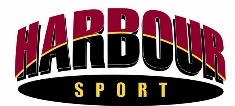 The reasons I play (sport) are:I feel really excited in a game when I:When I do something really well I want the coach to say/do:When I am performing well below my ability I want the coach to:I am a leader and display leadership by:I would describe my personality as:To me a great team would be:The most important thing to me about playing in a team is:I like trainings when:The positions that best suit my skills and personality are:When I play (sport) I like it most when my parents say/do: